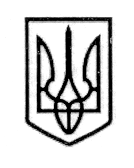 У К Р А Ї Н А СТОРОЖИНЕЦЬКА МІСЬКА РАДА ЧЕРНІВЕЦЬКОГО РАЙОНУ ЧЕРНІВЕЦЬКОЇ ОБЛАСТІВИКОНАВЧИЙ КОМІТЕТР І Ш Е Н Н Я 21 листопада  2023 року                                                                         №  279                                                                                                         Про надання статусу дитини, яка постраждала внаслідок воєннихдій та збройних конфліктів, ФЕДОРОВУ Д.О.Розглянувши заяву гр. ФЕДОРОВОЇ М.А., жительки м. Сторожинець, вул. Якобашвілі, буд. 31 кв. 1 Чернівецького району Чернівецької області про надання статусу дитини, яка постраждала внаслідок воєнних дій та збройних конфліктів, та додані до неї документи, керуючись Законом України «Про місцеве самоврядування в Україні», Порядком надання статусу дитини, яка постраждала внаслідок воєнних дій та збройних конфліктів», затвердженим постановою Кабінету Міністрів України від 05 квітня 2017 року № 268 (зі змінами), Переліком територій, на яких ведуться (велися) бойові дії, або тимчасово окупованих Російською Федерацією, затвердженим наказом Міністерства з питань реінтеграції  тимчасово окупованих територій  України від 22.12.22 р.            № 309 (зі змінами від 22.09.2023 р.), враховуючи рекомендації комісії з питань захисту прав дитини Сторожинецької міської ради від 09.11.2023 року № 22-58/2023 «Про доцільність надання статусу дитини, яка постраждала внаслідок воєнних дій, збройних конфліктів малолітньому Федорову Д.О., 15.10.2020 р.н., жителю м. Сторожинець, вул. Якобашвілі, буд. 31 кв. 1», діючи виключно в інтересах дитини,виконавчий комітет міської ради вирішив:1. Надати  малолітньому ФЕДОРОВУ Данилу Олексійовичу, 15.10.2020 р.н., (свідоцтво про народження серії І-НО № 858355 від 23.10.20 р.), жителю м. Сторожинець, вул. Якобашвілі, буд. 31 кв. 1 статус дитини, яка постраждала внаслідок воєнних дій та збройних конфліктів, та зазнала психологічного насильства, на підставі довідки про взяття на облік внутрішньо-переміщеної Продовження рішення виконавчого комітету  від  21 листопада 2023 року № 279особи № 7716-7000978797, виданої центром надання адміністративних послуг Сторожинецької міської ради Чернівецького району Чернівецької області від 26.04.22 р., а також акта оцінки потреб сімʼї від 31.10.2023 р. № 67 (протокол засідання комісії з питань захисту прав дитини від 09.11.2023 р. № 22).Контроль за виконанням даного рішення покласти на першого заступника міського голови Ігоря БЕЛЕНЧУКА.Секретар Сторожинецької       міської ради                                                               Дмитро БОЙЧУКВиконавець:НачальникСлужби у справах дітей				    	    Маріян НИКИФОРЮК              Погоджено:	Перший заступник міського голови                                    Ігор БЕЛЕНЧУКНачальник відділу організаційної та кадрової роботи                                       Ольга ПАЛАДІЙНачальник юридичного відділу	                                    Олексій КОЗЛОВНачальник відділу документообігу        та контролю	                                                                  		       Микола БАЛАНЮК